Nr sprawy: 04/2021BZAMAWIAJĄCY:Szczecińskie Stowarzyszenie „Złoty Wiek” 
ul. Stanisława Hryniewieckiego 9, 70-606 Szczecin,
tel. 504 265 228 
e-mail: kontakt@stowarzyszenie-zlotywiek.pl 
Internet: http://stowarzyszenie-zlotywiek.pl 
KRS: 0000150556 REGON: 812592294 NIP: 8522384067 
ZAPRASZA DO ZŁOŻENIA OFERTY W POSTĘPOWANIU PROWADZONYM W TRYBIE ZASADY KONKURENCYJNOŚCI NA DOSTAWY

„Sukcesywna dostawa artykułów spożywczych w częściach na potrzeby 
Szczecińskiego Stowarzyszenia Złoty Wiek”Załącznik nr 1 - formularz oferty cenowejZałącznik nr 1A - formularz zestawienia cenowego dla części IZałącznik nr 1B - formularz zestawienia cenowego dla części IIZałącznik nr 1C - formularz zestawienia cenowego dla części IIIZałącznik nr 1D - formularz zestawienia cenowego dla części IVZałącznik nr 1E - formularz zestawienia cenowego dla części VZałącznik nr 1F - formularz zestawienia cenowego dla części VIZałącznik nr 2 - Oświadczenie o braku podstaw do wykluczenia wykonawcyZałącznik nr 3 - Wzór umowyZałącznik nr 4 – Oświadczenie o braku powiązań kapitałowych i osobowychRozdział I – Forma ofertyWykonawcy sporządzą oferty zgodnie z wymaganiami zaproszenia. Oferta cenowa musi być sporządzona w formie pisemnej na formularzu oferty, według wzoru stanowiącego załącznik nr 1 do zaproszenia. Postępowanie prowadzone jest w języku polskim. Dokumenty sporządzone w języku obcym są składane wraz z tłumaczeniem na język polski.Oferta musi być podpisana przez osoby upoważnione do składania oświadczeń woli w imieniu wykonawcy. Pełnomocnictwo do podpisania oferty musi być dołączone do oferty, o ile nie wynika ono z innych dokumentów złożonych przez wykonawcę. Zaleca się, aby wszystkie strony oferty były ponumerowane. Ponadto, wszelkie miejsca, w których wykonawca naniósł zmiany, muszą być przez niego parafowane. Wykonawca składa tylko jedną ofertę. Zamawiający nie dopuszcza składania ofert wariantowych. Zamawiający dopuszcza składanie ofert częściowych. Wykonawca może złożyć ofertę na jedną, dwie lub wszystkie części zamówienia.Wykonawca ponosi wszelkie koszty związane z przygotowaniem i złożeniem oferty. Zaleca się, aby wykonawca zamieścił ofertę w kopercie oznaczonej w następujący sposób:Szczecińskie Stowarzyszenie „Złoty Wiek”
70-606 Szczecin, ul. Stanisława Hryniewieckiego 9 

„oferta na DOSTAWĘ
Sukcesywna dostawa artykułów spożywczych w częściach na potrzeby 
Szczecińskiego Stowarzyszenia Złoty Wiek”
„nie otwierać przed 01.10.2021, godz. 10.30”W przypadku braku w/w informacji Zamawiający nie ponosi odpowiedzialności za zdarzenia wynikające z tego braku, np. przypadkowe otwarcie oferty przed wyznaczonym terminem otwarcia, a w przypadku składania oferty pocztą lub pocztą kurierską za jej nie otwarcie w trakcie sesji otwarcia ofert.Przedmiotowe Zaproszenie znajduje się na stronie internetowej Zamawiającego i Bazie Konkurencyjności. Wykonawca przed złożeniem oferty zobowiązany jest zapoznać się z informacjami umieszczonymi na tej stronie, gdyż wszelkie informacje związane z zapytaniami do przedmiotowego rozpoznania oraz odpowiedzi na pytania wykonawców Zamawiający zamieści na tej stronie.
Rozdział II Zmiana, wycofanie i zwrot oferty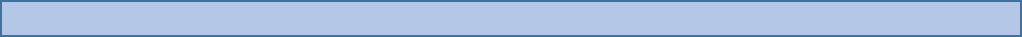 Wykonawca może wprowadzić zmiany oraz wycofać złożoną przez siebie ofertę przed terminem składania ofert. w przypadku wycofania oferty, wykonawca składa pisemne oświadczenie, że ofertę swą wycofuje, w zamkniętej kopercie zaadresowanej jak w Rozdziale I pkt 10 z dopiskiem „wycofanie”. w przypadku zmiany oferty, wykonawca składa pisemne oświadczenie, iż ofertę swą zmienia, określając zakres i rodzaj tych zmian, a jeśli oświadczenie o zmianie pociąga za sobą konieczność wymiany czy też przedłożenia nowych dokumentów – wykonawca winien dokumenty te złożyć. Powyższe oświadczenie i ew. dokumenty należy zamieścić w kopercie wewnętrznej i zewnętrznej, oznaczonych jak w Rozdziale I pkt 10  przy czym koperta zewnętrzna powinna mieć dopisek „zmiany”. Wykonawca nie może wprowadzić zmian do oferty oraz wycofać jej po upływie terminu składania ofert. W przypadku złożenia oferty po terminie zamawiający niezwłocznie zwraca ofertę wykonawcy.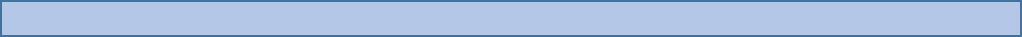 Rozdział III Wspólne ubieganie się o udzielenie zamówieniaWykonawcy wspólnie ubiegający się o udzielenie zamówienia ustanawiają pełnomocnika do reprezentowania ich w postępowaniu albo do reprezentowania ich w postępowaniu i zawarcia umowy. Pełnomocnictwo, o którym mowa w pkt 1 należy dołączyć do oferty. Wszelką korespondencję w postępowaniu zamawiający kieruje do pełnomocnika. Oferta wspólna musi być sporządzona zgodnie z Zaproszeniem; Sposób składania dokumentów przez wykonawców wspólnie ubiegających się o udzielenie zamówienia został określony w Rozdziale V Zaproszenia; Wspólnicy spółki cywilnej są wykonawcami wspólnie ubiegającymi się o udzielenie zamówienia i mają do nich zastosowanie zasady określone w pkt 1 – 5. Przed podpisaniem umowy wykonawcy wspólnie ubiegający się o udzielenie zamówienia będą mieli obowiązek przedstawić zamawiającemu umowę konsorcjum, zawierającą, co najmniej: zobowiązanie do realizacji wspólnego przedsięwzięcia gospodarczego obejmującego swoim zakresem realizację przedmiotu zamówienia, określenie zakresu działania poszczególnych stron umowy, czas obowiązywania umowy, który nie może być krótszy, niż okres obejmujący realizację zamówienia.
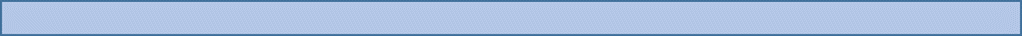 Rozdział IV Jawność postępowaniaZamawiający prowadzi protokół postępowania. Protokół postępowania wraz z załącznikami jest jawny. Załączniki do protokołu udostępnia się na wniosek, po dokonaniu wyboru najkorzystniejszej oferty lub unieważnieniu postępowania, z tym że oferty udostępnia się od chwili ich otwarcia. Przekazanie protokołu lub załączników następuje przy użyciu środków komunikacji elektronicznej. Bez zgody zamawiającego wnioskodawca w trakcie wglądu do protokołu lub załączników w miejscu wyznaczonym przez zamawiającego nie może samodzielnie kopiować lub utrwalać za pomocą urządzeń lub środków technicznych służących do utrwalania obrazu treści złożonych ofert. W przypadku protokołu lub załączników sporządzonych w postaci papierowej, jeżeli z przyczyn technicznych znacząco utrudnione jest udostępnienie tych dokumentów przy użyciu środków komunikacji elektronicznej, w szczególności z uwagi na ilość żądanych do udostępnienia dokumentów, zamawiający informuje o tym wnioskodawcę i wskazuje sposób, w jaki mogą być one udostępnioneJeżeli udostępnianie protokołu lub załączników będzie się wiązało z koniecznością poniesienia dodatkowych kosztów, związanych ze wskazanym przez wnioskodawcę sposobem udostępniania lub koniecznością przekształcenia protokołu lub załączników koszty te pokrywa wnioskodawca. Nie ujawnia się informacji stanowiących tajemnicę przedsiębiorstwa w rozumieniu przepisów o zwalczaniu nieuczciwej konkurencji, jeżeli wykonawca, nie później niż w terminie składania ofert zastrzegł, że nie mogą być one udostępniane oraz wykazał, iż zastrzeżone informacje stanowią tajemnicę przedsiębiorstwa. Wykonawca nie może zastrzec informacji, o których mowa w art. 86 ust. 4 ustawy. W przypadku zastrzeżenia informacji wykonawca ma obowiązek wydzielić z oferty informacje stanowiące tajemnicę jego przedsiębiorstwa i oznaczyć je klauzulą „nie udostępniać. Informacje stanowią tajemnicę przedsiębiorstwa w rozumieniu art. 11 ust. 4 ustawy o zwalczaniu nieuczciwej konkurencji (Dz. U. z 2003 r. nr 153, poz. 1503 z późniejszymi zmianami)”. W sytuacji, gdy wykonawca zastrzeże w ofercie informacje, które nie stanowią tajemnicy przedsiębiorstwa lub są jawne na podstawie przepisów ustawy Prawo zamówień publicznych lub odrębnych przepisów, informacje te będą podlegały udostępnieniu na takich samych zasadach, jak pozostałe niezastrzeżone dokumenty.Na podstawie art. 13 ust. 1 i ust. 2 Rozporządzenia Parlamentu Europejskiego i Rady (UE) 2016/679 z dnia 27 kwietnia 2016r. w sprawie ochrony osób fizycznych w związku z przetwarzaniem danych osobowych i w sprawie swobodnego przepływu takich danych oraz uchylenia dyrektywy 95/46/WE (ogólne rozporządzenie o ochronie danych) (Dz. Urz. UE.L Nr 119, str. 1) (dalej: RODO), Szczecińskie Stowarzyszenie „Złoty Wiek”, informuje, że:Administrator danych: Administratorem danych osobowych jest Szczecińskie Stowarzyszenie „Złoty Wiek”, ul. Stanisława Hryniewieckiego 9, kod pocztowy 70-606 Szczecin, kontakt@stowarzyszenie-zlotywiek.pl; tel.: 504265228Inspektor ochrony danych:  Dane kontaktowe inspektora ochrony danych: Anna Budzisz ul. Stanisława Hryniewieckiego 9, 70 – 606 Szczecin, e- mail: rodo.inspektor.zlotywiek@wp.pl , tel. 608666522Cele przetwarzania danych osobowych: dane osobowe  będą przetwarzane w celu związanym z postępowaniem o udzielenie zamówienia publicznego w trybie reguły konkurencyjności, natomiast w przypadku wybranego wykonawcy także w celu zawarcia i realizacji umowy. Przetwarzanie danych osobowych odbywać się będzie na podstawie: art. 6 lit c RODO.Konsekwencje niepodania danych osobowych:  podanie danych osobowych jest dobrowolne, jednakże odmowa podania danych może skutkować odmową zawarcia umowy i brakiem jej realizacji.Odbiorcy danych: dane pozyskane przez zamawiającego w związku z postępowaniem o udzielenie zamówienia publicznego mogą być przekazywane wszystkim zainteresowanym podmiotom i osobom, ponieważ co do zasady postępowanie o udzielenie zamówienia publicznego jest jawne.Odbiorcami danych osobowych mogą być w szczególności:organy i instytucje administracji publicznej,organy i instytucje uprawnione do pozyskania danych osobowych na podstawie powszechnie obowiązujących przepisów prawa w tym w szczególności sądy, prokuratura, policja,podmioty, którym zostanie udostępniona dokumentacja postępowania.podmioty lub osoby które uzyskały od wykonawcy zgodę na ich pozyskanie danych.Okres przechowywania danych: dane pozyskane w związku z postępowaniem o udzielenie zamówienia publicznego będą przechowywane zgodnie z przepisami tj. do czasu zakończenia sprawy, a po jej zakończeniu przez okres obowiązkowej archiwizacji.  Zautomatyzowane podejmowanie decyzji, profilowanie: decyzje dotyczące danych osobowych nie będą podejmowane w sposób zautomatyzowany ani nie będą profilowane.Prawo dostępu do danych osobowych: każdy ma prawo dostępu do swoich danych osobowych, prawo do ich sprostowania, usunięcia lub ograniczenia ich przetwarzania oraz  prawo do wniesienia sprzeciwu wobec przetwarzania danych osobowych, a także o prawo do przenoszenia danych.Osoba której dane osobowe są przetwarzane na podstawie zgody, posiada prawo w dowolnym momencie wycofać zgodę. Wycofanie zgody nie wpływa na zgodność z prawem przetwarzania, którego dokonano na podstawie zgody przed jej wycofaniem. Prawo wniesienia skargi do organu nadzorczego: każdej osobie której dane są przetwarzane przysługuje prawo wniesienia skargi do organu nadzorczego, którym jest Prezes Urzędu Ochrony Danych Osobowych, iż przetwarzanie danych osobowych Pani/Pana dotyczących narusza przepisy RODO.11.  Podstawą prawną przetwarzania danych jest zgoda Oferenta, wyrażona poprzez akt złożenia oferty, uczestnictwa w postepowaniu o udzielenie zamówienia publicznego oraz następujące przepisy prawa:art. 6, ust.1 lit. b oraz c RODO, gdy przetwarzanie jest niezbędne do wykonania umowy, podjęcia działań przed jej zawarciem oraz do wypełnienia obowiązków prawnych wynikających z postępowania o udzielenie zamówienia publicznego;art. 6 ust.1 lit. f RODO, gdy przetwarzanie jest niezbędne dla realizacji uzasadnionych interesów,  m.in.: weryfikacja złożonych ofert oraz weryfikacja danych w publicznych rejestrach, umożliwienie kontaktu, zapobieganie oszustwom oraz działalności przestępczej, ustalenie lub dochodzenie roszczeń, a także obrona przed takimi roszczeniami;art. 6 ust.1 lit. e RODO, gdy przetwarzanie jest niezbędne do wykonania zadania realizowanego w interesie publicznym;odbiorcami danych osobowych będą:osoby lub podmioty, którym udostępniona zostanie dokumentacja postępowania w oparciu o art. 8 oraz art. 96 ust. 3 ustawy z dnia 29 stycznia 2004 r. – Prawo zamówień publicznych;upoważnieni pracownicy administratora, którzy muszą mieć dostęp do danych, aby wykonywać swoje obowiązki;podmioty przetwarzające – którym administrator zleci czynności przetwarzania danych, jeśli będzie to konieczne;  Dostęp tych podmiotów do danych będzie  ograniczony wyłącznie do możliwości wglądu do informacji, w związku ze świadczeniem usług wsparcia technicznego, prawnego lub archiwizacyjnego. Odbiorców tych obowiązuje klauzula zachowania poufności danych, w tym danych osobowych.podmioty uprawnione na podstawie przepisów prawa (np. instytucje kontrolne), w przypadku uzasadnionego żądania; Dane osobowe będą przechowywane, zgodnie z art. 97 ust. 1 ustawy, przez okres 4 lat od dnia zakończenia postępowania o udzielenie zamówienia, a jeżeli czas trwania umowy przekracza 4 lata, okres przechowywania obejmuje cały czas trwania umowy oraz okres niezbędny dla celów ustalania lub dochodzenia roszczeń, a także obrony przed takimi roszczeniami - co do zasady nie dłużej, niż przez 10 lat od zajścia zdarzenia skutkującego powstaniem roszczenia;obowiązek podania danych osobowych bezpośrednio Pani/Pana dotyczących jest wymogiem ustawowym określonym w przepisach ustawy, związanym z udziałem w postępowaniu o udzielenie zamówienia publicznego; konsekwencje niepodania określonych danych wynikają z ustawy;  w odniesieniu do danych osobowych decyzje nie będą podejmowane w sposób zautomatyzowany, stosowanie do art. 22 RODO, nie będzie stosowane profilowanie; Dane nie będą przekazywane poza Europejski Obszar Gospodarczy.posiada Pani/Pan:na podstawie art. 15 RODO prawo dostępu do danych osobowych Pani/Pana dotyczących oraz otrzymania ich kopii;na podstawie art. 16 RODO prawo do sprostowania Pani/Pana danych osobowych *;na podstawie art. 18 RODO prawo żądania od administratora ograniczenia przetwarzania danych osobowych z zastrzeżeniem przypadków, o których mowa w art. 18 ust. 2 RODO **;  prawo do wniesienia skargi do Prezesa Urzędu Ochrony Danych Osobowych, na adres: ul. Stawki 2, 00-193 Warszawa, gdy uzna Pani/Pan, że przetwarzanie danych osobowych Pani/Pana dotyczących narusza przepisy RODO;nie przysługuje Pani/Panu:w związku z art. 17 ust. 3 lit. b, d lub e RODO prawo do usunięcia danych osobowych;prawo do przenoszenia danych osobowych, o którym mowa w art. 20 RODO;na podstawie art. 21 RODO prawo sprzeciwu, wobec przetwarzania danych osobowych, gdyż podstawą prawną przetwarzania Pani/Pana danych osobowych jest art. 6 ust. 1 lit. c RODO. ______________________* Wyjaśnienie: skorzystanie z prawa do sprostowania nie może skutkować zmianą wyniku postępowania o udzielenie zamówienia publicznego ani zmianą postanowień umowy w zakresie niezgodnym z ustawą Pzp oraz nie może naruszać integralności protokołu oraz jego załączników.** Wyjaśnienie: prawo do ograniczenia przetwarzania nie ma zastosowania w odniesieniu do przechowywania, w celu zapewnienia korzystania ze środków ochrony prawnej lub w celu ochrony praw innej osoby fizycznej lub prawnej, lub z uwagi na ważne względy interesu publicznego Unii Europejskiej lub państwa członkowskiego.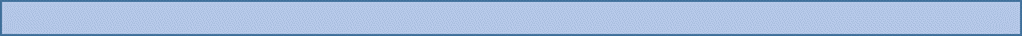 Rozdział V Podstawy wykluczenia. Warunki udziału w postępowaniu. DokumentyO udzielenie zamówienia mogą się ubiegać wykonawcy, którzy nie podlegają wykluczeniu z postępowania. Zamawiający wykluczy z postępowania wykonawcę, który: jest z nim powiązany osobowo lub kapitałowo. Przez powiązania kapitałowe lub osobowe rozumie się wzajemne powiązania między zamawiającym lub osobami upoważnionymi do zaciągania zobowiązań w imieniu zamawiającego lub osobami wykonującymi w imieniu zamawiającego czynności związane z przeprowadzeniem procedury wyboru wykonawcy a wykonawcą, polegające w szczególności na: uczestniczeniu w spółce jako wspólnik spółki cywilnej lub spółki osobowej, posiadaniu co najmniej 10% udziałów lub akcji, o ile niższy próg nie wynika z przepisów prawa, pełnieniu funkcji członka organu nadzorczego lub zarządzającego, prokurenta, pełnomocnika, pozostawaniu w związku małżeńskim, w stosunku pokrewieństwa lub powinowactwa w linii prostej, pokrewieństwa drugiego stopnia lub powinowactwa drugiego stopnia w linii bocznej lub w stosunku przysposobienia, opieki lub kurateli.Na potwierdzenie powyższego warunku, Wykonawca złoży oświadczenie o braku przynależności do grupy kapitałowej (Załącznik nr 4 do Zaproszenia). Zamawiający dokona oceny spełnienia przez Wykonawcę warunku braku powiązań osobowych lub kapitałowych z Zamawiającym według formuły spełnia/nie spełnia – na podstawie analizy przedstawionego przez Wykonawcę oświadczenia.w stosunku, do którego otwarto likwidację, w zatwierdzonym przez sąd układzie w postępowaniu restrukturyzacyjnym jest przewidziane zaspokojenie wierzycieli przez likwidację jego majątku lub sąd zarządził likwidację jego majątku w trybie art. 332 ust. 1 ustawy z dnia 15 maja 2015 r. – Prawo restrukturyzacyjne lub którego upadłość ogłoszono, z wyjątkiem wykonawcy, który po ogłoszeniu upadłości zawarł układ zatwierdzony prawomocnym postanowieniem sądu, jeżeli układ nie przewiduje zaspokojenia wierzycieli przez likwidację majątku upadłego, chyba że sąd zarządził likwidację jego majątku w trybie art. 366 ust. 1 ustawy z dnia 28 lutego 2003 r. – Prawo upadłościowe, w sposób zawiniony poważnie naruszył obowiązki zawodowe, co podważa jego uczciwość, w szczególności, gdy wykonawca w wyniku zamierzonego działania lub rażącego niedbalstwa nie wykonał lub nienależycie wykonał zamówienie, co zamawiający jest w stanie wykazać za pomocą stosownych środków dowodowych, z przyczyn leżących po jego stronie, nie wykonał albo nienależycie wykonał w istotnym stopniu wcześniejszą umowę w sprawie zamówienia publicznego lub umowę koncesji, zawartą z zamawiającym, co doprowadziło do rozwiązania umowy lub zasądzenia odszkodowania.3.    Przesłanki wykluczenia wykonawców o charakterze społecznym:             Ponadto z postępowania o udzielenie zamówienia wyklucza się Wykonawców, w stosunku do których zachodzi którakolwiek z okoliczności wskazanych:1)	Wykonawcę będącego osobą fizyczną, którego prawomocnie skazano za przestępstwo:a)	powierzenia wykonania pracy małoletniemu cudzoziemcowi, o którym mowa w art. 9 ust. 2 ustawy z dnia 15 czerwca 2012 r. o skutkach powierzania wykonywania pracy cudzoziemcom przebywającym wbrew przepisom na terytorium Rzeczypospolitej Polskiej (Dz. U. poz. 769),b)	przeciwko obrotowi gospodarczemu, o których mowa w art. 296-307 Kodeksu karnego, przestępstwo oszustwa, o którym mowa w art. 286 Kodeksu karnego, przestępstwo przeciwko wiarygodności dokumentów, o których w art. 270-277d Kodeksu karnego, lub przestępstwo skarbowe,c)	o którym mowa w art. 9 ust. 1 i 3 lub art. 10 ustawy z dnia 15 czerwca 2012 r. o skutkach powierzania wykonywania pracy cudzoziemcom przebywającym brew przepisom na terytorium Rzeczypospolitej Polskiej - lub za odpowiedni czyn zabroniony określony w przepisach prawa obcego;2)	Wykonawcę, wobec którego wydano prawomocny wyrok sądu lub ostateczną decyzję administracyjną o zaleganiu z uiszczeniem podatków, opłat lub składek na ubezpieczenie społeczne lub zdrowotne, chyba że wykonawca odpowiednio przed upływem terminu przed upływem terminu składania ofert dokonał płatności należnych podatków, opłat lub składek na ubezpieczenie społeczne lub zdrowotne wraz z odsetkami lub grzywnami lub zawarł wiążące porozumienie w sprawie spłaty tych należności;3)	Wykonawcę, wobec którego prawomocnie orzeczono zakaz ubiegania się o zamówienia publiczne;Oświadczenie o niepodleganiu wykluczeniu z postępowania:W celu wstępnego potwierdzenia, że wykonawca nie podlega wykluczeniu z postępowania z powodów określonych w pkt 2 oraz 3 , wykonawca dołącza do oferty aktualne na dzień składania ofert oświadczenie o braku podstaw do wykluczenia, według wzoru stanowiącego załącznik nr 2 do Zaproszenia. O udzielenie zamówienia publicznego mogą się ubiegać Wykonawcy, którzy spełniają poniższe warunki: posiadania uprawnień do wykonywania określonej działalności lub czynności, jeżeli przepisy prawa nakładają obowiązek ich posiadania; posiadania wiedzy i doświadczenia; dysponowania odpowiednim potencjałem technicznym oraz osobami zdolnymi do wykonania zamówienia; sytuacji ekonomicznej i finansowej. Wykonawca składa wraz z ofertą oświadczenie o spełnianiu warunków udziału w postępowaniu. 
Ocena spełniania warunków udziału w postępowaniu zostanie dokonana na podstawie dokumentów złożonych w postępowaniu (załącznik nr 2 do zaproszenia) na zasadzie spełnia/nie spełnia. 6.      O udzielenie zamówienia mogą ubiegać się Wykonawcy, którzy spełniają warunki dotyczące:zdolności do występowania w obrocie gospodarczym:Opis spełnienia warunku: Zamawiający nie wyznacza szczegółowego warunku w tym zakresie.uprawnień do prowadzenia określonej działalności gospodarczej lub zawodowej, o ile wynika to z odrębnych przepisów:Opis spełnienia warunku: Zamawiający nie wyznacza szczegółowego warunku w tym zakresie.sytuacji ekonomicznej lub finansowej:Opis spełnienia warunku: Zamawiający nie wyznacza szczegółowego warunku w tym zakresie.zdolności technicznej lub zawodowej:Opis spełnienia warunku: Zamawiający nie wyznacza szczegółowego warunku w tym zakresie.Dokumenty wymagane przez zamawiającego, które należy dołączyć do oferty: formularz oferty według wzoru stanowiącego załącznik nr 1 do Zaproszenia dla wykonawców; 
W przypadku składania oferty wspólnej należy złożyć jeden wspólny formularz 
Ww. oświadczenie należy złożyć w oryginale. Formularze zestawienia cenowego według wzoru stanowiącego załącznik nr 1A dla części I (Artykuły spożywcze), 1B dla części II (Pieczywo i wyroby cukiernicze), 1C dla części III (Warzywa), 1D dla części IV (Owoce), 1E dla części V (Artykuły mrożone) oraz 1F dla części VI (Ryby i przetwory rybne) do ZaproszeniaW przypadku składania oferty wspólnej należy złożyć jeden wspólny formularz 
Ww. oświadczenie należy złożyć w oryginale.oświadczenie wykonawcy o braku podstaw do wykluczenia z postępowania z powodów określonych w oświadczeniu, według wzoru stanowiącego załącznik nr 2do zaproszenia. 
W przypadku składania oferty wspólnej każdy z wykonawców składa odrębne oświadczenie. 
Ww. oświadczenie należy złożyć w oryginale. oraz w sytuacji jeżeli dotyczy: zobowiązanie podmiotu trzeciego, zgodnie z Rozdziałem V pkt 6 ppkt 2) zaproszenia, jeżeli wykonawca w celu potwierdzenia spełniania warunków udziału w postępowaniu, zamierza polegać na zdolnościach technicznych lub zawodowych lub sytuacji finansowej lub ekonomicznej innych podmiotów; 
Ww. oświadczenie należy złożyć w oryginale. odpowiednie pełnomocnictwa tylko w sytuacjach określonych w Rozdziale I Zaproszenia oraz w Rozdziale III pkt 2. 
Ww. pełnomocnictwo należy złożyć w oryginale lub kopii notarialnie potwierdzonej. oświadczenie o spełnianiu warunków udziału w postępowaniu wykonawcy według wzoru stanowiącego załącznik nr 3 do zaproszenia wskazujące cześć zamówienia, której wykonanie wykonawca powierzy podwykonawcom oraz firmy podwykonawców (jeżeli wykonawca przewiduje udział podwykonawców). 
W przypadku składania oferty wspólnej należy złożyć jedno oświadczenie. 
Ww. oświadczenie należy złożyć w oryginale. odpis z właściwego rejestru lub z centralnej ewidencji i informacji o działalności gospodarczej, jeżeli odrębne przepisy wymagają wpisu do rejestru lub ewidencji. W przypadku wskazania przez Wykonawcę dostępności oświadczeń lub dokumentów, w formie elektronicznej pod określonymi adresami internetowymi ogólnodostępnych i bezpłatnych baz danych, Zamawiający pobiera samodzielnie z tych baz danych wskazane przez Wykonawcę oświadczenia lub dokumenty. 
W przypadku składania oferty wspólnej każdy z wykonawców składa odrębny dokument. 
Ww. dokument należy złożyć w oryginale.Jeżeli wykonawca nie złożył dokumentów lub oświadczeń o których mowa w pkt 3, 5, 7 dokumenty lub oświadczenia są niekompletne, zawierają błędy lub budzą wskazane przez zmawiającego wątpliwości, zamawiający może wezwać do ich złożenia, uzupełnienia wyjaśnienia lub poprawienia w terminie przez siebie wskazanym, chyba, że mimo ich złożenia, uzupełnienia poprawienia lub udzielenia wyjaśnień oferta wykonawcy podlega odrzuceniu albo konieczne byłoby unieważnienie postępowania. W przypadku wątpliwości zamawiający wezwie, w wyznaczonym przez siebie terminie do złożenia wyjaśnień dotyczących oferty wykonawcy (w tym złożonych wyjaśnień i dokumentów). Zamawiający zastrzega, że w razie konieczności, szczególnie gdy wykazy, oświadczenia lub inne złożone dokumenty budzą wątpliwości zamawiającego, zamawiający może zwrócić się bezpośrednio do właściwego podmiotu, na rzecz którego usługi były wykonane, a w przypadku świadczeń okresowych lub ciągłych są wykonywane o dodatkowe informacje lub dokumenty w tym zakresie. Zamawiający wymaga, aby załączone do oferty dokumenty sporządzone w języku obcym zostały złożone wraz z tłumaczeniem na język polski.ROZDZIAŁ VI Termin wykonania zamówienia, gwarancja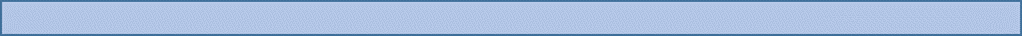 1. Umowa zostaje zawarta na czas określony od dnia zawarcia umowy do 31 grudnia 2021r. 1) lub wyczerpania wynagrodzenia umownego,2) lub dnia, w którym pozostała kwota wynagrodzenia umownego będzie niewystarczająca do zlecenia dostaw objętych przedmiotem zamówienia w zależności od tego, które ze zdarzeń wskazanych nastąpi wcześniej.Wykonawca zobowiązuje się do udzielenia gwarancji jakościowej na dostarczony towar zgodnie z terminem przydatności do spożycia.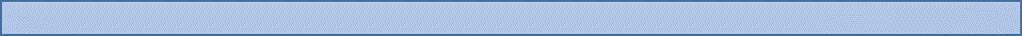 ROZDZIAŁ VII Wyjaśnienia treści postępowania i jej modyfikacja oraz sposób
                               porozumiewania się wykonawców z zamawiającymZamawiający urzęduje w następujących dniach (roboczych - pracujących) od poniedziałku do piątku w godzinach od 8:00 do 16:00. Oświadczenia, wnioski, zawiadomienia oraz informacje zamawiający i wykonawca przekazują pisemnie, z zastrzeżeniem pkt 3. Zamawiający dopuszcza porozumiewanie się za pomocą: e-maila, przy przekazywaniu następujących dokumentów: pytania wykonawców i wyjaśnienia zamawiającego dotyczące treści Zaproszenia, wezwanie wykonawcy do wyjaśnienia treści oferty i odpowiedź wykonawcy, wezwanie do udzielenia wyjaśnień dotyczących elementów oferty mających wpływ na wysokość ceny oraz odpowiedź wykonawcy, informacja o poprawieniu oferty, np. oczywista pomyłka pisarska lub rachunkowa niepowodująca istotnych zmian w treści oferty,oświadczenie wykonawcy w kwestii wyrażenia zgody na poprawienie innych omyłek polegających na niezgodności oferty z Zaproszeniem, niepowodujących istotnych zmian w treści oferty,wezwanie zamawiającego do wyrażenia zgody na przedłużenie terminu związania ofertą oraz odpowiedź wykonawcy, oświadczenie wykonawcy o przedłużeniu terminu związania ofertą, zawiadomienie o wyborze najkorzystniejszej oferty,zawiadomienie o unieważnieniu postępowania, informacje i zawiadomienia kierowane do wykonawców.
 Uwaga: Przy przekazywaniu korespondencji w formie e-mail należy przygotowany 
i podpisany przez osoby upoważnione do reprezentowania wykonawcy dokument zeskanować i przesłać. 
Jeżeli zamawiający lub wykonawca przekazują ww. oświadczenia, wnioski, zawiadomienia oraz informacje e-mailem, każda ze stron na żądanie drugiej niezwłocznie potwierdza fakt ich otrzymania. W przypadku przekazywania dokumentów e-mailem dowód transmisji danych oznacza, że wykonawca otrzymał korespondencję w momencie jej przekazania przez zamawiającego, niezależnie od ewentualnego potwierdzenia faktu jej otrzymania. Zamawiający nie ponosi odpowiedzialności za niesprawne działanie urządzeń wykonawcy. Adres do korespondencji jest zamieszczony na pierwszej stronie niniejszej Zaproszenia. Zamawiający wymaga, aby wszelkie pisma związane z postępowaniem były kierowane wyłącznie na ten adres. Osobą uprawnioną do bezpośredniego kontaktowania się z wykonawcami jest 
p. Katarzyna Kałucka tel. 504-265-228 w godz. 8:00 – 16:00, 
e-mail: kontakt@stowarzynienie-zlotywiek.plWykonawca może zwrócić się do zamawiającego o wyjaśnienie treści Zaproszenia. Zamawiający udzieli wyjaśnień niezwłocznie, jednak nie później niż na 2 dni przed upływem terminu składania ofert, pod warunkiem, że wniosek o wyjaśnienie treści Zaproszenia wpłynie do zamawiającego nie później niż do końca dnia, w którym upływa połowa wyznaczonego terminu składania ofert. Jeżeli wniosek o wyjaśnienie treści Zaproszenia wpłynie po upływie terminu składania wniosku, o którym mowa w pkt 8, lub będzie dotyczyć udzielonych wyjaśnień, zamawiający może udzielić wyjaśnień albo pozostawić wniosek bez rozpoznania. Przedłużenie terminu składania ofert nie wpływa na bieg terminu składania wniosku, o którym mowa w pkt 8. Treść pytań wraz z wyjaśnieniami zamawiający przekazuje wykonawcom, którym przekazał Zaproszenie bez ujawniania źródła zapytania oraz udostępnia na stronie internetowej. W uzasadnionych przypadkach zamawiający może przed upływem terminu składania ofert zmienić treść postępowania. Dokonaną zmianę treści postępowania zamawiający udostępnia na stronie internetowej. Jeżeli w wyniku zmiany treści postępowania jest niezbędny dodatkowy czas na wprowadzenie zmian w ofertach, zamawiający przedłuża termin składania ofert i zamieszcza informację na stronie internetowej.ROZDZIAŁ VIII Sposób obliczenia ceny ofertyPodstawą do określenia ceny jest opis przedmiotu zamówienia rozdział XIV Zaproszenia oraz załącznik nr 1A dla części I (Artykuły spożywcze), 1B dla części II (Pieczywo i wyroby cukiernicze), 1C dla części III (Warzywa), 1D dla części IV (Owoce), 1E dla części V (Artykuły mrożone) oraz 1F dla części VI (Ryby i przetwory rybne) do Załącznika nr 1 - Formularz zestawienia cenowego. W formularzu zestawienia cenowego należy podać cenę jednostkową brutto. Łączna wartość brutto złotych należy obliczyć mnożąc przewidywaną ilość przez cenę jednostkową brutto. Następnie należy podsumować wszystkie wartości brutto i tak powstałą kwotę należy wpisać w rubryce „Łączna kwota brutto oferty”. Pozycja „Łączna kwota brutto oferty” będzie podlegać ocenie przez Zamawiającego. Kwotę z pozycji „Łączna kwota brutto oferty” należy przenieść do formularza oferty (załącznik nr 1 do Zaproszenia). UWAGA: Kwota wartość brutto „razem” w arkuszu kalkulacyjnym winna być tożsama z kwotą podaną w Formularzu oferty cenowej (Załącznik nr 1 
do Zaproszenia). W przeciwnym razie, wartość zaoferowana przez Wykonawcę w Formularzu oferty cenowej (Załącznik nr 1 
do Zaproszenia) będzie wiążąca dla Wykonawcy.Cena brutto powinna obejmować wszystkie koszty realizacji zamówienia tj.: cenę artykułów żywnościowych wraz z dostawą do Zamawiającego; ewentualne upusty, rabaty i inne koszty; podatek od towarów i usług (VAT); koszty opakowań, ubezpieczenia, załadunku , rozładunku, przewozu; koszty odbioru od zamawiającego opakowań zbiorczych dostarczonych produktów spożywczych. Podana w ofercie cena jest ostateczna. Oznacza to, że wykonawca nie może jej zmienić po otwarciu ofert. Cenę należy podać do dwóch miejsc po przecinku. Rozliczenia między zamawiającym a wykonawcą będą prowadzone w walucie PLN. Cena musi być wyrażona w złotych polskich niezależnie od wchodzących w jej skład elementów. Tak obliczona cena będzie brana pod uwagę przez komisję przetargową w trakcie wyboru najkorzystniejszej oferty. Niedoszacowanie, pominięcie oraz brak rozpoznania przedmiotu i zakresu zamówienia nie może być podstawą do żądania zmiany wynagrodzenia określonego w ofercie wykonawcy.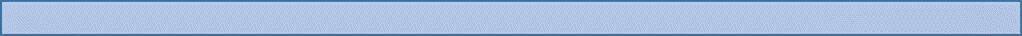 ROZDZIAŁ IX Składanie i otwarcie ofertOfertę należy złożyć w formie pisemnej w siedzibie Szczecińskiego Stowarzyszenia „Złoty Wiek”, ul. Stanisława Hryniewieckiego 9, 70-606 Szczecin, w terminie do dnia 01.10.2021 r. do godziny 10:00Za termin złożenia oferty uważa się termin jej dotarcia do zamawiającego. Oferty będą podlegać rejestracji przez zamawiającego. Każda przyjęta oferta zostanie opatrzona adnotacją określającą dokładny termin przyjęcia oferty, tzn. datę kalendarzową oraz godzinę i minutę, w której została przyjęta. Do czasu otwarcia ofert, będą one przechowywane w sposób gwarantujący ich nienaruszalność. Otwarcie ofert odbędzie się w dn. 01.10.2021r., o godz. 10:30 w siedzibie Szczecińskiego Stowarzyszenia „Złoty Wiek”, ul. Stanisława Hryniewieckiego 9, 70-606 Szczecin. Otwarcie ofert jest jawne, wykonawcy mogą w nim uczestniczyć. Zamawiający bezpośrednio przed otwarciem ofert poda kwotę, jaką zamierza przeznaczyć na sfinansowanie zamówienia. Następnie zamawiający poda firmy i adresy wykonawców, którzy złożyli oferty.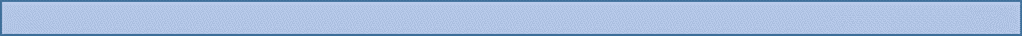 ROZDZIAŁ X Wybór oferty najkorzystniejszejWybór oferty najkorzystniejszej zostanie dokonany według następujących kryteriów oceny ofert: cena – 100 % Sposób wyliczenia punktacji:Kryterium cenowe:Ocenie podlegać będzie łączna cena brutto za wykonanie dostawy wykazana na podstawie złożonego przez wykonawcę formularza ofert (Załącznik nr 1 do zaproszenia – formularz oferty cenowej, oraz załączniki stosownie do części wybranej przez wykonawcę, tj. 1A – formularz zestawienia cenowego dla części I (Artykuły spożywcze), 1B dla części II (Pieczywo i wyroby cukiernicze), 1C dla części III (Warzywa), 1D dla części IV (Owoce), 1E dla części V (Artykuły mrożone) oraz 1F dla części VI (Ryby i przetwory rybne).Punkty za cenę będą obliczone wg następującego wzoru:
najniższa cena ofertowaCena = ------------------------------------------------------ x 100 pkt x 100 % cena ofertowa w ofercie ocenianej Komisja przetargowa oceni oferty. Największa ilość punktów wyliczonych w powyższy sposób decyduje o uznaniu oferty za najkorzystniejszą. Wykonawca pozostaje związany ofertą przez okres 30 dni. Bieg terminu związania ofertą rozpoczyna się wraz z upływem terminu składania ofert.Zamawiający poprawi w tekście oferty oczywiste omyłki pisarskie oraz oczywiste omyłki rachunkowe (z uwzględnieniem konsekwencji rachunkowych dokonywanych poprawek) a także inne omyłki polegające na niezgodności oferty z Zaproszeniem (niepowodujące istotnych zmian w treści oferty), niezwłocznie zawiadamiając o tym wykonawcę, którego oferta została poprawiona. Zamawiający wybierze ofertę najkorzystniejszą na podstawie kryterium oceny ofert określonym w Zaproszeniu.  Zamawiający odrzuci ofertę wykonawcy w sytuacji, gdy: jej treść nie odpowiada treści zaproszenia, jej złożenie stanowi czyn nieuczciwej konkurencji w rozumieniu przepisów o zwalczaniu nieuczciwej konkurencji, zawiera błędy w obliczeniu ceny, jest nieważna na podstawie odrębnych przepisów, wykonawca nie spełnia lub nie wykaże spełniania warunków udziału w postępowaniu, wykonawca podlega wykluczeniu z postępowania lub nie złoży oświadczenia o braku podstaw do wykluczenia. Zamawiający może odrzucić ofertę wykonawcy, jeżeli zawiera rażąco niską cenę tj. jest niższa od szacunkowej wartości zamówienia lub średniej arytmetycznej złożonych ofert o więcej, niż 30 %. Zamawiający unieważni postępowanie w szczególności w następujących okolicznościach: nie złożono żadnej oferty lub złożone oferty obarczone są wadą, cena najkorzystniejszej oferty przewyższa kwotę jaką zamierza przeznaczyć na sfinansowanie zamówienia, wystąpiła istotna zmiana okoliczności powodująca, że prowadzenie postępowania lub wykonanie zamówienia nie leży w interesie publicznym, czego nie można było wcześniej przewidzieć, postępowanie obarczone jest niemożliwą do usunięcia wadą uniemożliwiającą zawarcie niepodlegającej unieważnieniu umowy w sprawie zamówienia publicznego. ROZDZIAŁ XI Zawarcie umowy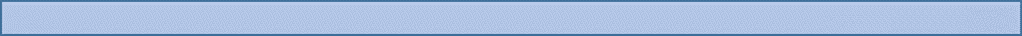 Wykonawca ma obowiązek zawrzeć umowę według wzoru, stanowiącego załącznik nr 3 do Zaproszenia - wzór umowy. Zawarta umowa będzie jawna i będzie podlegała udostępnianiu na zasadach określonych w przepisach o dostępie do informacji publicznej.Zmiany postanowień umowy mogą nastąpić w przypadku, gdy: ulegnie zmianie stan prawny w zakresie dotyczącym realizowanej umowy, który spowoduje konieczność zmiany sposobu wykonania przedmiotu umowy, przez Wykonawcę; wystąpią obiektywne niezależnie od woli stron umowy okoliczności skutkujące potrzebą zmiany terminu realizacji przedmiotu umowy; stawki vatNiezależnie od postanowień ust. 3 za zgodą Zamawiającego i Wykonawcy dopuszcza się dokonanie zmian nieistotnych przedmiotu umowy. Za zmiany nieistotne należy rozumieć takie zmiany, o których wiedza na etapie postępowania o udzielenie zamówienia nie wpływałaby ani na krąg podmiotów ubiegających się o to zamówienie ani na wynik postępowania.Zmiany do umowy może inicjować zarówno Zamawiający jak i Wykonawca, składając pisemny wniosek do drugiej strony, zawierający szczegółowy opis zmiany i jej uzasadnienie.Wszelkie zmiany niniejszej Umowy wymagają zachowania formy pisemnej pod rygorem nieważności.Zamawiający przewiduje możliwość wprowadzenia zmian postanowień umowy polegających na: zmianie terminu realizacji przedmiotu umowy. 
Zmiana któregokolwiek z terminów realizacji przedmiotu umowy może nastąpić w następujących przypadkach: w przypadku, gdy nastąpi zmiana stanu prawnego lub powszechnie obowiązujących przepisów prawa, mająca wpływ na termin realizacji przedmiotu umowy; w sytuacji, gdy wystąpi okoliczność leżąca po stronie Zamawiającego, uniemożliwiająca lub znacznie utrudniająca realizacje przedmiotu umowy w terminie; w sytuacji, gdy termin realizacji przedmiotu umowy nie będzie mógł zostać dochowany z uwagi na wystąpienie siły wyższej; przez Siłę Wyższą strony rozumieją okoliczności o charakterze wyjątkowym, których Strony w trakcie zawierania Umowy nie były w stanie przewidzieć, ani im zapobiec, w szczególności katastrofy spowodowane przez siły przyrody takie jak: huragany, intensywne opady deszczu lub śniegu, powodzie, trzęsienia ziemi, skażenia radioaktywne i inne oraz zaburzenia życia zbiorowego, jak: strajk powszechny lub strajki branżowe, rozruchy, wojna i inne, które zaistniały po zawarciu niniejszej Umowy; w sytuacji, gdy na termin realizacji przedmiotu umowy wpłyną lub będą mogły mieć wpływ okoliczności związane z wystąpieniem wirusa SARS-CoV-2 lub choroby wywołanej tym wirusem (COVID-19), dotyczące w szczególności: - nieobecności pracowników lub osób świadczących pracę za wynagrodzeniem na innej podstawie niż stosunek pracy, które uczestniczą lub mogłyby uczestniczyć w realizacji przedmiotu umowy; - decyzji wydanych przez Głównego Inspektora Sanitarnego lub działającego z jego upoważnienia państwowego wojewódzkiego inspektora sanitarnego, w związku z przeciwdziałaniem COVID-19, nakładających na Wykonawcę obowiązek podjęcia określonych czynności zapobiegawczych lub kontrolnych; - poleceń wydanych przez wojewodów lub decyzji wydanych przez Prezesa Rady Ministrów związanych z przeciwdziałaniem COVID-19, o których mowa w art. 11 ust. 1 i 2 ustawy z dnia 2 marca 2020 r. o szczególnych rozwiązaniach związanych z zapobieganiem, przeciwdziałaniem i zwalczaniem COVID–19, innych chorób zakaźnych oraz wywołanych nimi sytuacji kryzysowych; - wstrzymania dostaw produktów, komponentów produktu lub materiałów, trudności w dostępie do sprzętu lub trudności w realizacji usług transportowych; - innych okoliczności, które uniemożliwiają bądź w istotnym stopniu ograniczają możliwość wykonania umowy zgodnie z jej treścią. zmianie wynagrodzenia wynikającej ze zmiany obowiązującej stawki podatku od towarów i usług VAT; w takiej sytuacji wartość netto wynagrodzenia Wykonawcy nie zmieni się, a określona w aneksie wartość brutto wynagrodzenia zostanie wyliczona na podstawie nowych przepisów, zmiana cen w sytuacji o której mowa w niniejszym ustępie może mieć zastosowanie od dnia wejścia w życie stosownych przepisów prawa w tym zakresie.zmianie asortymentu  wskazanego w ofercie na inny, jeżeli zaproponowany pierwotnie nie będzie dostępny na rynku z powodu zaprzestania jego produkcji oraz pod warunkiem, że oferowany asortyment  spełni wymagania określone w Zaproszeniu i nie spowoduje to zmiany ceny ani terminu dostawy. W sytuacjach, o których mowa w ust. 4 pkt 1, termin realizacji umowy może ulec przedłużeniu o czas trwania okoliczności stanowiących przeszkody w terminowej i zgodnej z umową realizacji przedmiotu umowy. Wprowadzenie zmian, o których mowa w pkt 4 pkt 1 lit. d wymaga przedłożenia przez Wykonawcę informacji o wpływie okoliczności związanych z wystąpieniem wirusa SARS-CoV-2 lub choroby wywołanej tym wirusem (COVID-19) na należyte wykonanie umowy oraz potwierdzenia okoliczności, na które powołuje się Wykonawca, poprzez stosowne oświadczenia lub dokumenty.ROZDZIAŁ XII Opis przedmiotu zamówienia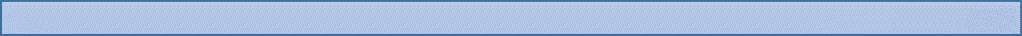 Przedmiotem zamówienia są Sukcesywne dostawy artykułów spożywczych w częściach na potrzeby Szczecińskiego Stowarzyszenia „Złoty Wiek”Część I – Artykuły spożywcze Część II - Pieczywo i wyroby cukierniczeCześć III – Warzywa Część IV – Owoce Część V- Artykuły mrożone Część VI- Ryby i przetwory rybneUmowa zostaje zawarta na czas określony od dnia zawarcia umowy do 31 grudnia 2021r. lub wyczerpania wynagrodzenia umownego,lub dnia, w którym pozostała kwota wynagrodzenia umownego będzie niewystarczająca do zlecenia dostaw objętych przedmiotem zamówienia w zależności od tego, które ze zdarzeń wskazanych nastąpi wcześniej.Szczegółowy opis przedmiotu zamówienia zawarty jest w Formularzu zestawienia cenowego (Załącznik nr 1) oraz w załącznikach do Formularza cenowego - załącznik nr 
1A – Artykuły spożywcze, 
1B – Pieczywo i wyroby cukiernicze, 
1C - Warzywa, 
1D - Owoce, 
1E – Artykuły mrożone
1F – Ryby i przetwory rybneIlości podane w Formularzach zestawienia cenowego (załączniki nr 1A,1B,1C,1D,1E oraz 1F do Formularza oferty cenowej) są szacunkowe i mogą ulec zmniejszeniu w trakcie realizacji zamówienia. Zmniejszenie to nie może jednak przekroczyć 30%. Z tego tytułu wykonawcy nie będą przysługiwały żadne roszczenia. Towar wymieniony w Formularzach zestawienia cenowego - załącznik nr 1A, 1B, 1C,1D,1E oraz 1F do Formularza oferty cenowej - będzie dostarczany przez wykonawcę na koszt własny i ryzyko wykonawcy w oryginalnych opakowaniach zgodnie z przepisami sanitarno-epidemiologicznymi i ustaleniami zamawiającego. Dostarczane towary muszą być wytwarzane zgodnie z Polskimi Normami i spełniać wszystkie wymagania i normy dla art. spożywczych dla ludzi. Nazwy własne zawarte w dokumentacji przetargowej są przykładowe. Zamawiający dopuszcza zastosowanie produktów równoważnych pod warunkiem, że zaproponowane produkty będą spełniały te same normy, parametry, standardy oraz zostaną zaakceptowane przez Zamawiającego. Wykonawca zobowiązuje się do dostarczania produktów zgodnych z wymogami sanitarno-higienicznymi właściwymi dla danej kategorii produktu przy produkcji, których stosowano system HACCP w zakresie przewidzianym przez ustawę z dnia 25 sierpnia 2006r. o bezpieczeństwie żywności i żywienia. Jakość dostarczonego towaru będzie zgodna z wymogami Polskich Norm. Dostawy towaru przez wykonawcę odbywać się będą sukcesywnie po zgłoszeniu przez zamawiającego telefonicznie lub mailowo zapotrzebowania według ilości, rodzaju towaru jakości z zachowanym terminem przydatności do spożycia. Przyjęcie zapotrzebowania do realizacji wykonawca potwierdzi niezwłocznie w formie pisemnej, mailowo lub telefonicznie. 
Częstotliwość dostaw dla:
Części II – Pieczywo i wyroby cukiernicze (Załącznik nr 1B do Formularza oferty) będą dostarczane  codziennie do godziny 7:00 do jednostki:ul. Hryniewieckiego 9, 70-606 SzczecinPozostałe grupy asortymentowe (Załączniki 1A - Artykuły spożywcze, 1C - Warzywa, 1D - Owoce, 1E - Artykuły mrożone oraz 1F - Ryby i przetwory rybne, do Formularza Ofertowego) będą dostarczane z częstotliwością 
1 raz w tygodniu, w dni robocze, wyłączając sobotę, niedzielę i święta, do godziny 8:00 rano do jednostki:1) ul. Hryniewieckiego 9, 70-606 SzczecinZamawiający może zmienić lub wycofać zamówienie nie później niż w dniu poprzedzającym termin dostawy do godz. 11:00. Zapłata za dostarczone partie towaru nastąpi na podstawie faktury przelewem na konto wykonawcy w terminie 14 dni od daty otrzymania faktury przez zamawiającego.Wymagany przez zamawiającego  jest okres ważności zgodny z datą ważności produktu określoną przez producenta. Zamawiający zastrzega sobie zwrot lub wymianę towaru w przypadku stwierdzonej złej jakości na koszt wykonawcy. Standardy jakościowe, o których mowa w art. 91 ust. 2a ustawy: Przedmiotem zamówienia są dostawy powszechnie dostępne na rynku, o ustalonych standardach jakościowych. Zamawiane towary są objęte produkcją masową, seryjną, są popularne na rynku i dostępne w stałej ofercie podmiotów zajmujących się tego typu dostawami. Ustalona z góry jakość zamawianych produktów i skład nie wymagają indywidualnego określenia przez zamawiającego. Na rynku istnieje liczna grupa podmiotów oferująca zamawiane towary więc umożliwiony jest łatwy dostęp do tych dóbr. Cechą tego asortymentu jest jego typowość. Opis przedmiotu zamówienia wraz ze wzorem umowy (załącznik nr 3  do Zaproszenia) zawiera wszelkie standardy jakościowe odnoszące się do wszystkich istotnych cech przedmiotu zamówienia , w tym: 1) Określenie zamawianych produktów 2) Określenie okresu przydatności do spożycia 3) Sposób transportu produktów 4) Zasady wymiany wadliwego towaru 5) Odbiór opakowań zbiorczych towaru.Przez potrzeby Stowarzyszenia o  których mowa w pkt 1 rozumie się dostawy w ramach:projektu pn. "Regionalne Centrum Wsparcia Osób Niesamodzielnych w Policach", 
nr RPZP.07.06.00-IP.02-32-K27/17 - dostawy ul. Hryniewieckiego 9, 
70-606 Szczecin.SPIS TREŚCI:Rozdział IForma ofertyRozdział IIZmiana, wycofanie i zwrot ofertyRozdział IIIWspólne ubieganie się o udzielenie zamówieniaRozdział IVJawność postępowaniaRozdział VPodstawy wykluczenia, warunki udziału w postępowaniu, wymagane dokumentyRozdział VITermin wykonania zamówienia, gwarancjaRozdział VIIWyjaśnienia treści postępowania, sposób porozumiewania się Wykonawców z zamawiającymRozdział VIIISposób obliczenia cenyRozdział IXSkładanie i otwarcie ofertRozdział XWybór oferty najkorzystniejszejRozdział XIZawarcie umowyRozdział XIIOpis przedmiotu zamówienia